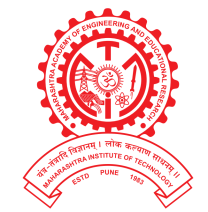 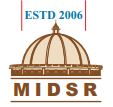 MAEER’SMAHARASHTRA INSTITUTE OF DENTALSCIENCES & RESEARCH (DENTAL COLLEGE)Slow and Advanced learnerDepartment of Prosthodontics List of slow and advance Learner IV BDSSummer 2017 Batch  Winter 2017 Batch Summer 2018 Batch Winter 2018 Batch Summer 2019 Batch Winter 2019 Batch Summer 2020 Batch Winter  2020 Batch Summer 2021 Batch Winter  2021 Batch Summer 2022 Batch                                  HOD                                                  Department of Prosthodontics			 Sr. NoName of the StudentName of the StudentSlow LearnerAdvance Learner1Deshmukg Mahesh Jain Bhumika 2Inamdar Arshiya Mhole Mayur3Joshi Suyash4Munde AkashySr. NoName of the StudentName of the StudentSlow LearnerAdvance Learner1Abdulwar Ankita S.Goswami Rohini B.2Bansode Indira S.Tamboli Aqsa3Charakpalle Anuradha V.  Thakare Priya4Nagargoje YashashreeSr. NoName of the StudentName of the StudentSlow LearnerAdvance Learner1Bapure NitishWarjurkar Teenu A.2Mungde Shruti A.Wath Ashwini  G. Sr. NoName of the StudentName of the StudentSlow LearnerAdvance Learner1Kendre Tanuja SheriramBhatt Dhavani Raiv2Pathan Shazia Zahed3Pawar Nehal Sham4TagyalakarPrerna Pandharinath5Kulkarni PoojaSr. NoName of the StudentName of the StudentSlow LearnerAdvance Learner1Amberkhane Vaishnavi S .Bhutada Payal B.2Mane Monika G.Kabra Sakshi P.3Tambe Shruti C.Sr. NoName of the StudentName of the StudentSlow LearnerAdvance Learner1Bilpe Bhagyashri S. Munde Priya B2Dandime Tejaswini N.3Gujrathi Harshani C.4Kale Amruta A.5Patil Aishwarya B.Sr. NoName of the StudentName of the StudentSlow LearnerAdvance Learner1Bilpe BhagyashriChate Shweta2Hude AishwaryaSr. NoName of the StudentName of the StudentSlow LearnerAdvance Learner1Borkar Nilesh Chavan Shweta 2Bhalerao Aishwarya Kolamkar Nikita 3Patwari Gajanan Lanje Mayur Sr. NoName of the StudentName of the StudentSlow LearnerAdvance Learner1MUNDHE RADHIKA SHANKURWAR NAVINKUMAR 2TADWALKAR SHIVANISr. NoName of the StudentName of the StudentSlow LearnerAdvance Learner1THAOMBRE SUPRIYASWAMI SHREYA AJAY2GORE MRINALINIBALSHETWAR NISHA 3HAKE SNEHAL Sr. NoName of the StudentName of the StudentSlow LearnerAdvance Learner1Batule SaritaMalu Aparna2Patil SayaliUjankar Tejaswini3Pawar Samiksha